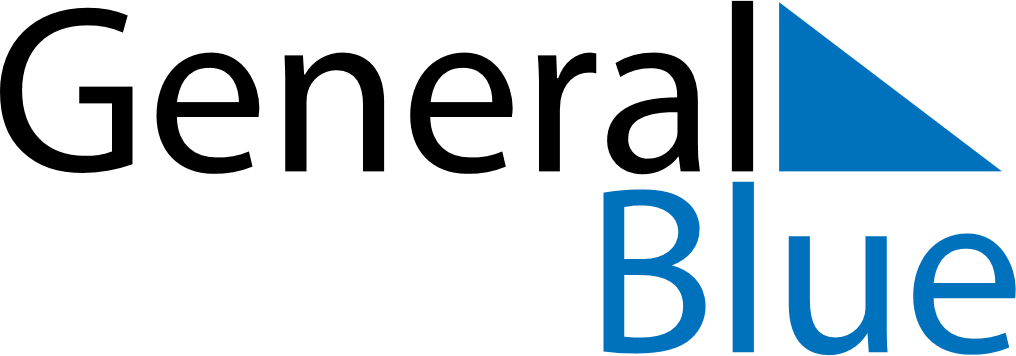 August 2150August 2150August 2150August 2150August 2150SundayMondayTuesdayWednesdayThursdayFridaySaturday12345678910111213141516171819202122232425262728293031